“Synergy for safety and well-being”ประเภทผลงาน CQI1. ชื่อเรื่อง................................................2. ชื่อเจ้าของผลงาน...................................... เบอร์โทรที่ทำงาน........................เบอร์มือถือ..........................E- mail …………………………………. ID Line……………………………………3.  ความเป็นมาและความสำคัญ.................................................................................................................................................................................................................................................................................................................................................................................................................................................................................................................................................................................................................................................................................................................................................................................................................................................................................................................................................................................................................................................................................................................................................................................................................................................................................................................................................................................................................................................................................................................................................................................................................................................................................................................................4. กิจกรรมการพัฒนา.......................................................................................................................................................................................................................................................................................................................................................................................................................................................................................................................................5. การวัดผลและผลของการเปลี่ยนแปลง .......................................................................................................................................................................................................................................................................................................................................................................................................................................................................................................................................................................................................................................................................................................................................................................................................................................................................................6. บทเรียนที่ได้รับ ..............................................................................................................................................................................................................................................................................................................................................................................................................................................................................................................................................................................................................................................................................................................................................................................................................................................................................................................................7. คำสำคัญ ......................................................................................................................................................................................................................................................................................................................................................................................................................................................................................................................................................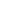 